АКТобследования учебно-материальной базы организации, осуществляющей образовательную деятельность по программам подготовки водителей автомототранспортных средств соответствующих категорий, подкатегорий «В», «С»    на соответствие  установленным требованиям№______                                                                                   «10» апреля 2018  г.Наименование организации: областное государственное бюджетное профессиональное образовательное учреждение «Чухломский лесопромышленный техникум имени Ф.В.Чижова Костромской области»;  ОГБПОУ «Чухломский лесопромышленный техникум имени Ф.В.Чижова Костромской области»;(полное и сокращенное название организации (при наличии))Организационно-правовая форма:  УчреждениеМесто нахождения: 157130, Россия, Костромская область, Чухломский р-н, п. Анфимово, ул. Центральная, д 7в                          (юридический адрес)Адреса мест осуществления образовательной деятельности: 157130, Россия, Костромская область, Чухломский  р-н, п. Анфимово, ул. Центральная, д 7в (учебный корпус), 157130, Россия, Костромская область, Чухломский  р-н, п. Анфимово, ул. Центральная, д 7г (лаборатория тракторы и автомобили).Ё(адреса оборудованных учебных кабинетов) Костромская область, г. Галич, улица Гладышева, д 71.                                                            (адреса закрытых площадок или автодромов)Адрес официального сайта в сети «Интернет»: www.nponl23.ucoz.orgОсновной государственный регистрационный номер юридического лица (ОГРН) 1024401435893Идентификационный номер налогоплательщика (ИНН) )    4429001320Код причины постановки на учет (КПП)  442901001  Дата регистрации 8 июня 1995 г; Межрайонная инспекция Федеральной налоговой службы № 2 по Костромской области (Территориальный участок 4429 по Чухломскому району Костромской области, 4429), серия 44, № 000866624                             (дата внесения записи о создании юридического лица)Данные лицензии на осуществление образовательной деятельности  (при наличии) серия 44Л01, № 0000564, выдана 10 апреля 2014 г Департаментом образования и науки Костромской области, бессрочно.          (серия, номер, дата выдачи, наименование лицензирующего органа, выдавшего лицензию, срок действия)Основания для обследования: самообследование для получения заключения_на соответствие учебно-материальной базы  ОГБПОУ «Чухломский лесопромышленный техникум имени Ф.В.Чижова Костромской области», осуществляющий образовательную деятельность по программам подготовки водителей автотранспортных средств категории  «В» , «С»   (указываются данные заявления организации, осуществляющей образовательную деятельность)Обследование проведено директором  Ксенофонтовой Е.А.     (должность, специальное звание, подразделение, фамилия, инициалы лица (лиц), проводившего (их) обследование)в присутствии преподавателя  Анисимовой Н.Н.(должность, фамилия, инициалы  руководителя организации (уполномоченного представителя)) Сведения о наличии  в собственности или на ином законном основании оборудованных учебных транспортных средствКоличество учебных транспортных средств, соответствующих установленным требованиям:Механических             4 ( четыре  легковых автомобиля), 2(грузовых автомобиля)                 прицепов____________Данное количество механических транспортных средств соответствует  70   количеству обучающихся в годна категорию «В»  и 30 на категорию «С»Количество учебных транспортных средств, соответствующих установленным требованиям составляет: механических  6  прицепов __. Данное количество оборудованных учебных транспортных средств соответствует следующему максимально возможному количеству подготовленных групп обучающихся, определяемых расчѐтом, представленным Примерной программой профессиональной подготовки водителей транспортных средств в год: - категория ”В” – 4 группы  (не более 120); - категория ”С” – 2 группы (не более 50).Сведения о мастерах производственного обучения  Сведения о преподавателях учебных предметовСведения о закрытой площадке или автодромеСведения о наличии  в собственности или на ином законном основании закрытых площадок или  автодромов   Договор о сетевой форме реализации образовательной программы профессиональной подготовки водителей  транспортных средств категории «В» с ОГБПОУ «Галичский индустриальный колледж», срок действия - бессрочно                                (реквизиты правоустанавливающих документов, срок действия)Размеры закрытой площадки или автодрома 5909,4 кв.м, расположенный по адресу: Костромская область, г. Галич, ул. Гладышева, д. 71                  (в соответствии с  правоустанавливающими документами и итогами фактического обследования)                  (в соответствии с  правоустанавливающими документами и итогами фактического обследования)Наличие ровного и однородного асфальто- или цементобетонное покрытия, обеспечивающее круглогодичное функционирование  на участках закрытой площадки или автодрома (в том числе автоматизированного) для первоначального обучения вождению транспортных средств, используемые для выполнения учебных (контрольных) заданий ровное и однородное асфальтобетонное  покрытие.Наличие установленного по периметру ограждения, препятствующее движению по их территории транспортных средств и пешеходов, за исключением учебных транспортных средств, используемых в процессе обучения   установленоНаличие наклонного участка (эстакады) с продольным уклоном в пределах 8–16%имеетсяРазмеры и обустройство техническими средствами организации дорожного движения обеспечивают выполнение каждого из учебных (контрольных) заданий, предусмотренных программой обучения  соответствует Коэффициент сцепления колес транспортного средства с покрытием не ниже 0,4 соответствуетНаличие оборудования, позволяющего  разметить границы для  выполнения соответствующих заданий   имеютсяПоперечный уклон, обеспечивающий водоотвод  имеетсяПродольный уклон (за исключением наклонного участка) не более 100‰  имеетсяНаличие освещенности  соответствует Наличие перекрестка (регулируемого или нерегулируемого) имеетсяНаличие пешеходного перехода  имеется в наличии 5Наличие дорожных знаков (для автодромов)   40 знаковНаличие средств организации дорожного движения (для автодромов) имеетсяНаличие технических средств, позволяющих осуществлять контроль, оценку и хранение результатов выполнения учебных (контрольных) заданий в автоматизированном режиме (для автоматизированных автодромов)  отсутствуютНаличие утвержденных технических условий (для автоматизированных автодромов) отсутствуютПредставленные сведения соответствуют требованиям, предъявляемым к автодрому(закрытой площадке, автодрому, автоматизированному автодрому)Сведения об оборудованных учебных кабинетах:Сведения о наличии  в собственности или на ином законном основании оборудованных учебных кабинетов свидетельство о государственной регистрации права 44АБ № 686482, оперативное управление_________________________________________________________(реквизиты правоустанавливающих документов, срок действия)Количество оборудованных учебных кабинетов   2Данное количество оборудованных учебных кабинетов соответствует  4  количеству общего числа групп. Наполняемость учебной группы не должна превышать 30 человек.Наличие учебного оборудования (оборудование, технические средства обучения, учебно-наглядные пособия, информационные материалы) в соответствии с приложением(ями) к настоящему Акту  имеется Информационно-методические и иные материалы:Учебный план  имеетсяКалендарный учебный график   имеетсяМетодические материалы и разработки:соответствующая примерная программа профессиональной подготовки (переподготовки) водителей транспортных средств, утвержденная в установленном порядке  имеетсяобразовательная программа подготовки (переподготовки) водителей, согласованная с Госавтоинспекцией и утвержденная  руководителем организации, осуществляющей образовательную деятельность    согласованаметодические рекомендации по организации образовательного процесса, утвержденные руководителем организации, осуществляющей образовательную деятельность   имеютсяматериалы для проведения промежуточной и итоговой аттестации обучающихся,  утвержденные руководителем организации, осуществляющей образовательную деятельность имеютсярасписание занятий имеетсяСхемы учебных маршрутов, утвержденных организацией, осуществляющей образовательную деятельность (за исключением программ подготовки                                                           водителей транспортных средств категорий «М», «А», подкатегорий                                           «А1», «В1»)  имеютсяСведения об оборудовании и технических средствах обучения:Аппаратно-программный комплекс тестирования и развития психофизиологических качеств водителя (при наличии)  отсутствуетМарка, модель___________________________ Производитель __________________________Наличие утвержденных технических условий_______________________________________Тренажер (при наличии)  имеется  автомобильно-тренировочный комплекс переднеприводного  легкового автомобиля с тремя дисплеямиМарка, модель МНДИ 161464.012 – 01ПС       Производитель РоссияНаличие утвержденных технических условий   соответствуютКомпьютер с соответствующим программным обеспечением имеется  интерактивная автошколаСоответствие требованиям Федерального закона «Об образовании в Российской Федерации»Наличие отчета по результатам самообследования материально-технической базы образовательной организации   имеетсяРазмещение на официальном сайте образовательной организации в сети «Интернет»  отчета о результатах самообследования   размещен на сайте учебной организацииСоответствие сведений, указанных на официальном сайте образовательной организации в сети «Интернет» о состоянии учебно-материальной базы фактически установленным соответствуютСоответствие требованиям Федерального закона «О безопасности дорожного движения»Проведение мероприятий, направленных на обеспечение соответствия технического состояния транспортных средств требованиям безопасности дорожного движения и запрещения допуска транспортных средств к эксплуатации при наличии у них неисправностей, угрожающих безопасности дорожного движения  проводятсяМедицинское обеспечение безопасности дорожного движения: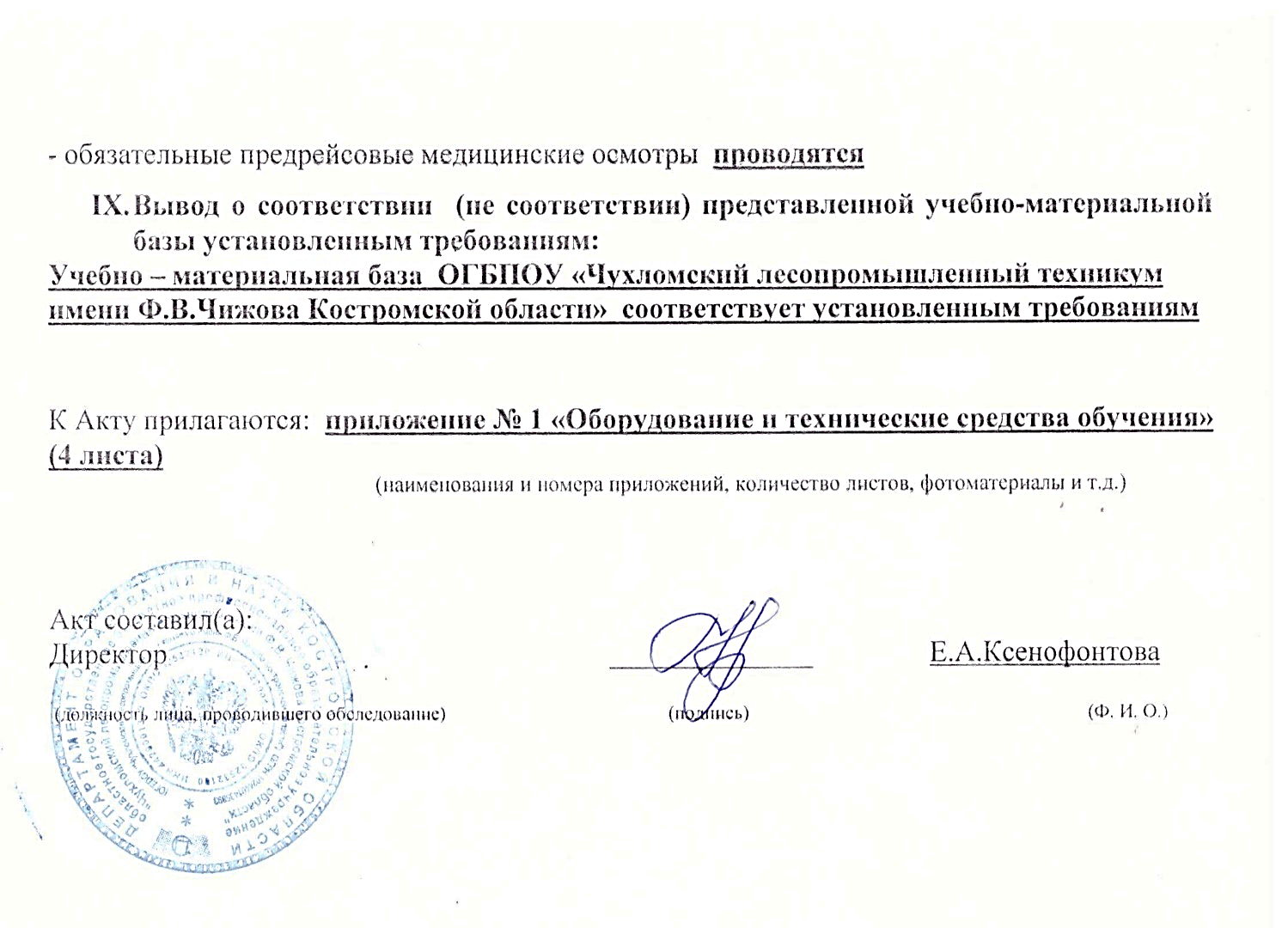 СведенияНомер по порядкуНомер по порядкуНомер по порядкуНомер по порядкуНомер по порядкуСведения123456Марка, модельГАЗ3309ГАЗ3307LADA217130ВАЗ21144ВАЗ321053ВАЗ - 21074Тип транспортного средстваГрузовой, бортовойГрузовой, бортовойЛегковой универсалЛегковой учебныйЛегковой седанЛегковой седанКатегория транспортного средстваССВВВВГод выпуска200619932010200720052007Государственный регистрационный  знакЕ703МВ44Е228ЕХ44Н312ТО44Е715МН44ЕО80КС44Е575МО44Регистрационные  документы ПТС, свидетельство о регистрацииПТС, свидетельство о регистрацииПТС, свидетельство о регистрацииПТС, свидетельство о регистрацииПТС, свидетельство о регистрацииПТС, свидетельство о регистрацииСобственность или иное законное основание владения  транспортным средствомВ собственности ОГБПОУ «Чухломский лесопромышленный техникум имени Ф.В.Чижова Костромской области»В собственности ОГБПОУ «Чухломский лесопромышленный техникум имени Ф.В.Чижова Костромской области»В собственности ОГБПОУ «Чухломский лесопромышленный техникум имени Ф.В.Чижова Костромской области»В собственности ОГБПОУ «Чухломский лесопромышленный техникум имени Ф.В.Чижова Костромской области»В собственности ОГБПОУ «Чухломский лесопромышленный техникум имени Ф.В.Чижова Костромской области»В собственности ОГБПОУ «Чухломский лесопромышленный техникум имени Ф.В.Чижова Костромской области»Техническое состояние  в соответствии с п. 3 Основных положений  СоответствуетСоответствуетСоответствуетСоответствуетСоответствуетСоответствуетНаличие тягово-сцепного (опорно-сцепного) устройства НетНетНетНетНетНетТип трансмиссии (автоматическая или механическая)МеханическаяМеханическаяМеханическаяМеханическаяМеханическаяМеханическаяДополнительные педали в соответствии с  п. 5  Основных положений УстановленыУстановленыУстановленыУстановленыУстановленыУстановленыЗеркала заднего вида для обучающего вождению в соответствии с  п. 5 Основных положений УстановленыУстановленыУстановленыУстановленыУстановленыУстановленыОпознавательный знак «Учебное транспортное средство» в соответствии с п. 8  Основных положений УстановленУстановленУстановленУстановленУстановленУстановленНаличие информации о внесении изменений в конструкцию ТС в регистрационном документеНетНетНетНетНетНетСтраховой  полис  ОСАГО (номер, дата выдачи, срок действия, страховая организация)№ 0648382743С 08.04.2018 – 08.04.2019ООО «Росгосстрах»Филиал «Росгосстрах»№ 0688166131С 24.12.2018 –23.12.2019ООО «Росгосстрах»Филиал «Росгосстрах»№ 065624927С 05.07.2018 –04.07.2019ООО «Росгосстрах»Филиал «Росгосстрах»№ 0688155236С 05.07.20018 –04.07.2019ООО «Росгосстрах»Филиал «Росгосстрах»№ 065624927С 05.07.2018 –04.07.2019ООО «Росгосстрах»Филиал «Росгосстрах»№ 0656234753С 29.05.2018 – 28.05.2019ООО «Росгосстрах»Филиал «Росгосстрах»Технический осмотр (дата прохождения, срок действия)04.03.2018 до 04.03.201907.02.2018 до 17.02.2019Соответствует (не соответствует) установленным требованиям соответствуетсоответствуетсоответствуетсоответствуетсоответствуетсоответствуетОснащение тахографами (для ТС категории «D», подкатегории «D1»)Ф. И. О.Серия, № водительского удостоверения,дата выдачиРазрешенные категории, подкатегории ТСДокумент на право обучения вождению ТС данной категории, подкатегорииУдостоверение о повышении квалификации (не реже чем один раз в три года)Оформлен в соответствии с трудовым законодательством (состоит в штате или иное)Большаков Игорь Вячеславович9900  749624Выдано 11.08.2018А,В,С,D,Е.Свидетельство № 546, выдано 20.10.2017гСвидетельство № 23от 21.01.2012гСвидетельство № 66От 10.01.2014гСостоит в штатеМайоров Николай Константинович9903  171556выдано19.09.2018А,В,С,D.Свидетельство № 547, выдано 20.10.2017гСвидетельство № 68от 10.01.2014гСостоит в штатеЧистяков Алексей Владимирович9900 749518 выдано 21.07.2018В,С,Е.Свидетельство № 9840выдано15.07.2016гСертификат от 16.02.2018Состоит в штатеФ. И. О.Учебный предметДокумент о высшем  или среднем профессиональном образовании по направлению подготовки "Образование и педагогика" или в области, соответствующей преподаваемому предмету,  либо о высшем или среднем профессиональном образовании и дополнительное профессиональное образование по направлению деятельностиДокумент о высшем  или среднем профессиональном образовании по направлению подготовки "Образование и педагогика" или в области, соответствующей преподаваемому предмету,  либо о высшем или среднем профессиональном образовании и дополнительное профессиональное образование по направлению деятельностиУдостоверение о по-вышении квалификации (не реже чем один раз в три года)Оформлен в соответствии с трудовым законодательством (состоит в штате или иное)Голубев Александр АлександровичОсновы законодательства в сфере дорожного движения;Основы безопасного управления транспортным средством.Устройство и техническое обслуживание транспортных средств, как объектов управленияОсновы законодательства в сфере дорожного движения;Основы безопасного управления транспортным средством.Устройство и техническое обслуживание транспортных средств, как объектов управленияДиплом № ПТ 141419 Шарьинское педагогическое училище Костромской областиСвидетельство № 10238  от 20.10.2017гСостоит в штатеСостоит в штатеМайоров Александр КонстантиновичОсновы законодательства в сфере дорожного движения;Основы безопасного управления транспортным средством.Основы законодательства в сфере дорожного движения;Основы безопасного управления транспортным средством.Диплом РВ №       485882Костромской педагогический институт им. Н.А.Некрасова.Учитель физики и математики.Сертификат от 16.02.2018Состоит в штатеСостоит в штатеЧистяков Алексей ВладимировичОсновы безопасного управления транспортным средством.дорожно-транспортном происшествииОсновы безопасного управления транспортным средством.дорожно-транспортном происшествииДиплом ШВ № 176305Костромской сельскохозяйственный институт.Ученый агроном.Сертификат от 16.02.2018Состоит в штатеСостоит в штатеКсенофонтова Елена АлександровнаПсихофизические основы деятельности водителя.Первая помощь при  дорожно-транспортном происшествииПсихофизические основы деятельности водителя.Первая помощь при  дорожно-транспортном происшествииДиплом ФВ № 349168Костромской педагогический институт им. Н.А.Некрасова.Учитель истории и педагогики.Удостоверение о повышении квалификации № 440600029401От 15.09.2018Состоит в штатеСостоит в штате№ п/пПо какому адресу осуществления образовательной деятельности находится оборудованный учебный кабинетПлощадь  (кв. м)Количество посадочных мест1Чухломский р-н, пос. Анфимово, ул. Центральная, д 7в48,6302Чухломский р-н, пос. Анфимово, ул. Центральная, д 7в73,8103Чухломский р-н, пос. Анфимово, ул. Центральная, д 7в93,9304Чухломский р-н, пос. Анфимово, ул. Центральная, д 7г190,214